Facultad de Ciencias Médicas Sagua la GrandeDepartamento: Formación General Disciplina Preparación para la DefensaAsignatura: Defensa Nacional y Primera Asistencia Médica Carrera: MedicinaAño: 4to MedicinaPeríodo: 2do Profesores:*MSc. Yordanka Olano Truffin*Profesor auxiliar. Máster en Educación Médica Superior.Tema  VI: Organización del  aseguramiento médico en la zona de defensa   en situaciones excepcionales y de desastres.Clase Taller 1.4. Despliegue y funcionamiento de los consultorios del médico de la familia. Objetivo: Profundizar en la organización del abastecimiento Médico y el despliegue en la Zona de Defensa en situaciones excepcionales y de desastres mediante el empleo de gráficos y esquemas conceptuales com posibles entrenamiento para etapas contingencias INTRODUCCIÓNRecordar que el aseguramiento médico tiene como finalidad garantizar la atención médica preventiva, el aseguramiento de las medidas higiénicas-epidemiológicas y la evacuación médica de las bajas que se produzcan en la población, empleando de la forma más racional y efectiva los recursos de la red preventiva asistencial que existe en el país, siguiendo el principio de territorialidad bajo la dirección y el control de los consejos de defensa en cada instancia.DESARROLLOLabor educativa a los estudiantes, se saluda, controla asistencia, medios para clase y uso correcto del uniforme.Se realiza una panorámica sobre la clase anterior para dejar creadas las condiciones para el comienzo de la clase taller.       Se puntualiza.Condiciones para la realización del despliegue:1.	El carácter masivo de las bajas sanitarias que hay que atender determina:a)	El incremento del personal médico y paramédico. b)	La adaptación y ampliación de los locales para la atención.c)	La creación de medios materiales de reserva solo para ser empleados con estos fines.d)	La disposición de áreas que incrementen la capacidad de hospitalización.e)	La planificación y organización de la recepción y clasificación de los heridos para su atención.f)	      Las vías que faciliten una rápida y oportuna evacuación.2.	La aparición de enfermedades infecto- contagiosas determina:a)	La creación de áreas para la atención de los enfermos infecciosos.b)	El aseguramiento con los medios necesarios para el estudio de los enfermos y con los medios de desinfección.c)	El acondicionamiento necesario de estas áreas para permitir la permanencia prolongada  de los enfermos que no pueden evacuarse.3.	La posible destrucción de las fuerzas y medios médicos que determina:a)	La ubicación de las CMF en refugios, soterrados o con un alto nivel de enmascaramiento.b)	La provisión de áreas de reserva para su posible reubicación.c)	La distribución y desconcentración de los medios materiales que aseguren su vitalidad.d)	La disposición del CMF en áreas protegidas y con un alto nivel de seguridad.e)	La movilidad de las instalaciones dentro de la ubicación.f)	La colocación de puntos de observación y aviso.4.	El carácter territorial del aseguramiento médico que determina:a) La dotación del consultorio con los medios necesarios para brindar el mayor nivel de asistencia médica posible.b) La cooperación con todos los servicios de aseguramiento logístico que garanticen el trabajo independiente.c) El refuerzo con fuerzas y medios a través de los recursos de la zona y los que puede aportar la población.d) La disponibilidad de la población para la atención, cuidado y hospitalización de heridos y enfermos.Se indaga en el acceso a bibliografía consultada, solución del trabajo independiente.Se organizan los equipos de trabajo, se explica la realización de la clase taller y sus pautas para evaluación. Para el desarrollo de la clase taller los estudiantes se ubicaran según el consultorio donde se encuentran rotando para aprovechar las características de la comunidad donde está su CMF y facilita el posible despliegue a realizar del cual en la clase anterior se orienta la revisión de los esquemas y gráficos para traer una idea pre/elaborada.Se verifica el material a traer como, colores, plumones, cartulinas y otros que le permita realizar mediante gráficos esquemas el despliegue en las zonas de defensa en etapas de desastres o situaciones excepcionales.El profesor se mantiene monitoreando el despliegue que realizan los estudiantes para ofrecer sugerencias en cada caso…CONCLUSIONESPuntualiza los elementos con mayor dificultad resaltando los elementos positivos para otorgar resultados evaluativos.Puedes apoyarte en:En estas situaciones es necesario establecer la organización de la asistencia médica, la evacuación de heridos y enfermos, las medidas higiénico- anti/epidémicas, el abastecimiento médico y las medidas de protección médica si fuera necesario en la solución de la situación creada. La organización del aseguramiento médico en situaciones excepcionales y desastres implica la utilización de todos los recursos humanos y materiales desde la zona de defensa hasta la nación en la solución de situaciones que pueden aparecer, tanto por accidente, catástrofes naturales o, en el peor de los casos, por la guerra impuesta por el enemigo. Para que el sector salud pueda cumplir con las misiones asignadas deberá contar con los recursos necesarios previamente planificados según los cálculos realizados para cada situación,  nivel de asistencia a brindar, prioridad y bases de cálculo empleadas.Actividad independienteDespués de estudiado como organizarse para asumir un desastre por diversas causas, puedes hacerte una interrogante¿Cómo propones implicar tu accionar médico en tiempo record para salvar la mayor cantidad de vida posible ante un accidente con víctimas en masa? Debes traer una propuesta por escrito de forma simple para la próxima actividad docente, que será el seminario que integra los contenidos de la unidad VI.Motivación para la próxima clase. Profundizar en el contenido para la realización del seminario evaluativo.BIBLIOGRAFIA: Preparación para la defensa. Tomo I. Digital. Pag.21. Material de apoyo ZD 2011.                               Firma del profesor: MSc: 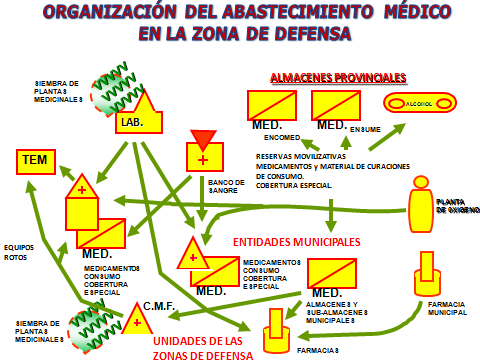 